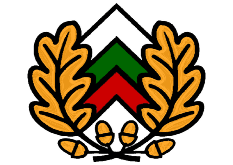         МИНИСТЕРСТВО НА ЗЕМЕДЕЛИЕТО, ХРАНИТЕ И ГОРИТЕизпълнителна агенция ПО ГОРИТЕКомисия в Изпълнителната агенция по горите, назначена със Заповед № РД49-244/11.06.2021 г. на министъра на земеделието, храните и горите, на основание чл. 25, ал. 4 от Закона за администрацията, във връзка с чл. 74, ал. 2, т. 2, ал. 3 и ал. 5 от Закона за горитеРег. индекс ИАГ-14431София, 21.06.2021 г.										Протокол № 2										от 21.06.2021 г.РЕШЕНИЕ № 2-I-2за прекратяване на административното производство по промяна на предназначението на поземлени имоти в горски територииНа основание чл. 56, ал. 1 от Административнопроцесуалния кодекс, чл. 74, ал. 2, т. 2 от Закона за горите и искане, постъпило в Изпълнителна агенция по горите с рег. индекс ИАГ-7714/25.03.2021 г. от юридическо лице,Комисията реши:Прекратява административно производство, образувано по искане с рег. индекс ИАГ-3738/15.02.2021 г., от юридическо лице, пощенски код: 2968, за предварително съгласуване за промяна на предназначението на поземлени имоти в горски територии за фотоволтаични паркове – изграждане на фотоволтаична система за производство на електрическа енергия от възобновяеми източници.Имотите, обект на искането за предварително съгласуване за промяна на предназначението са с идентификатори 11435.12.2 и 11435.12.4 в с. Владимирово, община Тополовград, област Хасково, с обща площ 89,346 дка и са собственост на юридическото лице.М о т и в и:С рег. индекс ИАГ-3738/15.02.2021 г., е постъпило искане от юридическо лице, за предварително съгласуване за промяна на предназначението на поземлени имоти в горски територии – собственост на юридическо лице, в с. Владимирово, община Тополовград, област Хасково, по реда на чл. 75, ал. 1, т. 2, ал. 2, ал. 3 и ал. 4, във връзка с чл. 73, ал. 1, т. 6 от Закона за горите.В хода на административното производство са възникнали факти и обстоятелства от съществено значение, а именно:С писмо с регистрационен индекс ИАГ-7714/25.03.2021 г. в Изпълнителна агенция по горите е постъпило искане от юридическо лице за прекратяване на административното производство за предварително съгласуване за промяна на предназначението.    С оглед на изложените по-горе фактически обстоятелства считам, че са налице предпоставките на чл. 56, ал. 1 от Административнопроцесуалния кодекс: административното производство не е приключило и е подадено писмено искане за прекратяването му от страната, която го е инициирала.	Настоящото решение да се публикува на интернет страницата на Изпълнителна агенция по горите при спазване на изискванията за защита на личните данни и да се съобщи на заявителя по реда на Административнопроцесуалния кодекс.	Настоящото решение може да се обжалва, по реда на Административнопроцесуалния кодекс, в 14-дневен срок от съобщаването му пред Административен съд София – град, чрез комисията в Изпълнителна агенция по горите.ПРЕДСЕДАТЕЛ:	 	/П/					/Д-Р ИНЖ. АЛЕКСАНДЪР ДУНЧЕВ/СЕКРЕТАР:		/П/	/ИНЖ. ДЖЕМИЛЕ МОЛААХМЕД/София, бул. „Христо Ботев” № 55, тел. централа 98511, факс 981 37 36